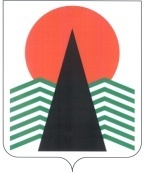  Администрация Нефтеюганского районаМуниципальная комиссияпо делам несовершеннолетних и защите их правПОСТАНОВЛЕНИЕ № 4330 июня 2022 года, 10 – 00 ч. г. Нефтеюганск, 3мкрн., д. 21, каб. 430зал совещаний администрации Нефтеюганского района,(сведения об участниках заседания указаны в протоколе № 35  заседания МКДН и ЗП Нефтеюганского района)О деятельности отдела по опеке и попечительству администрации Нефтеюганского района по профилактике семейного неблагополучия, социального сиротств, об устройстве детей, оставшихся без попечения родителей   	Заслушав и обсудив информацию отдела по опеке и попечительству администрации Нефтеюганского района по вопросу, предусмотренному планом работы муниципальной комиссии по делам несовершеннолетних и защите их прав Нефтеюганского района на 2022 год, а также во исполнение пункта 2.1 протокольного решения межведомственного совещания на тему «Профилактика семейного неблагополучия и сохранение кровной семьи для ребенка. Роль органов и учреждения системы профилактики безнадзорности и правонарушений несовершеннолетних, а также некоммерческих организаций в деятельности по профилактике социального сиротства, обеспечению семейного воспитания детей» от 02.06.2022, муниципальная комиссия установила:В рамках исполнения постановления Правительства Ханты-Мансийского автономного округа - Югры от 02.09.2009 № 232-п «О порядке организации на территории Ханты-Мансийского автономного округа – Югры органом опеки и попечительства деятельности по выявлению и учету детей, права и законные интересы которых нарушены» за текущий период 2022 года в отдел по опеке и попечительству поступило 36 сообщений (как устных, так и письменных) о нарушении прав и законных интересов в отношении 55 несовершеннолетних (аналогичный период прошлого года (АППГ)-51/99), в том числе от: - муниципальной комиссии по делам несовершеннолетних и защите их прав - 9 (6),- образовательных учреждений - 3 (8),- медицинских учреждений - 6 (6),- учреждений социальной защиты населения - 1 (7),- ОМВД России по Нефтеюганскому району - 10 (18),- граждан - 7 (9).По 10 сообщениям в МКДН и ЗП направлены заключения для организации с семьями индивидуальной профилактической работы (АППГ-16).  Имеются единичные случаи не предоставления характеризующей информации органов и учреждений системы профилактики безнадзорности и правонарушений несовершеннолетних в установленный срок - не позднее 3 рабочих дней с даты поступления запроса отдела по опеке и попечительству. При обращении к специалисту по направлению информация в наш адрес направляется в кратчайшие сроки.  В ходе проверки поступившей информации о нарушениях прав и законных интересов несовершеннолетних в ОМВД России по Нефтеюганскому району направлено 2 ходатайства о рассмотрении вопроса привлечения к административной ответственности по ст.5.35 КоАП РФ родителей несовершеннолетних. Сотрудниками полиции не установлены основания привлечения данных граждан к административной ответственности. В т.п.2022 года по ходатайству отдела по опеке и попечительству в БУ Ханты-Мансийского автономного округа – Югры «Нефтеюганская районная больница» помещены 2 несовершеннолетних, оказавшихся в трудной жизненной ситуации и в социально опасном положении, эти же несовершеннолетние в последующем помещены в БУ Ханты-Мансийского автономного округа – Югры «Нефтеюганский комплексный центр социального обслуживания населения» из них: - 1 несовершеннолетняя помещена в ходе проверки сообщения гражданина о нарушении ее прав и законных интересов со стороны родителей. На основании заключения отдела по опеке и попечительству постановлением МКДН и ЗП организована индивидуальная профилактическая работа с семьей несовершеннолетней. Благодаря слаженной работе служб системы профилактики удалось наладить контакт мамы с дочерью, в результате чего несовершеннолетняя вернулась в семью;- 1 несовершеннолетняя, относящаяся к категории детей-сирот и детей, оставшихся без попечения родителей, помещена в социальное учреждение по факту совершения в отношении ее преступления замещающим родителем. Попечитель отстранен от своих обязанностей, несовершеннолетняя устроена в замещающую семью г. Белоярский. В аналогичном периоде 2021 года в Нефтеюганску районную больницу были помещены 8 несовершеннолетних, из них: 1 несовершеннолетний вернулся к биологическим родителям, 2 несовершеннолетних, относящихся к категории детей - сирот и детей, оставшихся без попечения родителей, устроены в замещающую семью, 5 несовершеннолетних, после лишения родителей родительских прав переданы на воспитание в замещающую семью.Помещений несовершеннолетних детей в социальные учреждения в связи с жестоким обращением или недопустимых методов воспитания со стороны законных представителей в 2021 г.- текущем периоде 2022 г.  не выявлено, а также не производилось отобрание несовершеннолетних детей из семей. Специалистами отдела по опеке и попечительству в составе службы «Экстренная детская помощь» осуществлено 23 выезда в семьи, находящихся в социально опасном положении (АППГ- 23), вынесено 12 предупреждений родителям об ответственности за воспитание, содержание своих несовершеннолетних детей.За текущий период 2022 г. отделом по опеке и попечительству подготовлено и направлено 2 исковых заявления о лишении родителей родительских прав, в отношении 2 несовершеннолетних, которые прибыли из другого субъекта РФ, их родители были уже ограничены в родительских правах (АППГ - 3 исковых заявления о лишении родителей родительских прав, в отношении 4 несовершеннолетних, из них: 3 несовершеннолетних прибыли из другого субъекта РФ, их родители были уже ограничены в родительских правах, 1 несовершеннолетний (семья СОП), длительное время находился в БУ Ханты-Мансийского автономного округа – Югры «Нефтеюганский комплексный центр социального обслуживания населения»). За текущий период 2022 г. специалистами отдела выявлено 13 детей-сирот и детей, оставшихся без попечения родителей, из них: 3 детей по причине смерти их родителей, 9 несовершеннолетних по причине лишения / ограничения родителей в родительских правах, 1 несовершеннолетняя в связи с установлением факта приобретения статуса ребенка, оставшегося без попечения родителей (АППГ- 8, из них: 4 детей по причине смерти их родителей, 1- по причине лишения родительских прав единственного родителя, 1- по причине отбывания наказания единственного родителя в местах лишения свободы, 2- приемные родители освобождены от обязанностей попечителя).За текущий период 2022 года выявлено   9 несовершеннолетних по причине лишения/ограничения родителей в родительских правах, причем трое детей прибыли с родственниками из других субъектов РФ, 6 детей проживали в 2-х семьях, признанных ранее находящимися в социально опасном положении, с которыми индивидуальная профилактическая работа проводилась органами и учреждениями системы профилактики района.В суд иски по этим двум семьям были направлены в 2021 году, но вступили в законную силу уже в 2022 г, следовательно дети были выявлены, как оставшиеся без попечения родителей, уже в текущем году.В апреле 2022 г. выявлен 1 ребенок в связи с отстранением попечителя от исполнения своих обязанностей (возбуждено уголовное дело за совершение преступления против половой неприкосновенности подопечной). В мае несовершеннолетняя передана на воспитание в приемную семью г. Белоярский (АППГ – в марте 2021 в отношении 2 несовершеннолетних подопечных приемные родители написали заявление об освобождении их от обязанностей попечителей в связи с нарушением детско-родительских отношений. Несовершеннолетние устроены в замещающие семьи г. Сургута).При выявлении на территории Нефтеюганского района детей-сирот и детей, оставшихся без попечения родителей, принимаются все усилия для устройства детей на воспитание в семьи родственников и посторонних граждан, чтобы исключить возможность помещения детей данной категории в государственное учреждение. Отделом по опеке и попечительству с сотрудниками ОМВД России по Нефтеюганскому району организовано оперативное взаимодействие посредствам телефонной связи, сети Интернет, мессенджеров. В случае выявления несовершеннолетних, находящихся в социально опасном положении, или в обстановке, угрожающей их жизни и здоровью, организуется выезд в семью, для определения ситуации, решения вопроса об отобрании ребенка (детей). На каждый месяц утверждается график дежурства специалистов отдела (ответственных должностных лиц) в выходные и праздничные дни.   Во исполнение статьи 2 Федерального закона от 24.06.1999 №120-ФЗ «Об основах системы профилактики безнадзорности и правонарушений несовершеннолетних», в целях повышения эффективности профилактической работы, муниципальная комиссия по делам несовершеннолетних и защите их прав Нефтеюганского района п о с т а н о в и л а: 	1. Информацию о деятельности отдела по опеке и попечительству по профилактике семейного неблагополучия, социального сиротств, об устройстве детей, оставшихся без попечения родителей принять к сведению.	Срок: 30 июня 2022 года.	2. Утвердить межведомственный план мероприятий на 2022 год по предупреждению социального сиротства, сохранению кровной семьи для ребенка (приложение).	Срок: 30 июня 2022 года. 	 3. Назначить отдел по опеке и попечительству администрации Нефтеюганского района (Е.Л. Кулага) ответственным за координацию деятельности по исполнению межведомственного план мероприятий на 2022 год по предупреждению социального сиротства, сохранению кровной семьи для ребенка, утвержденного пунктом 2 данного постановления.	Срок: 30 июня 2022 года.	4. Ответственным исполнителям межведомственного план мероприятий на 2022 год по предупреждению социального сиротства, сохранению кровной семьи для ребенка предоставить информацию об его исполнении в адрес отдела по опеке и попечительства администрации Нефтеюганского района. 	Срок: до 01 декабря 2022 года.5. Отделу по опеке и попечительству администрации Нефтеюганского района (Е.Л. Кулага) направить сводный отчет по исполнению межведомственного плана мероприятий по предупреждению социального сиротства, сохранению кровной семьи для ребенка в муниципальную комиссию по делам несовершеннолетних и защите их прав Нефтеюганского района.	Срок: до 19 декабря 2022 года.6. Контроль за исполнением постановления возложить на заместителя председателя муниципальной комиссии по делам несовершеннолетних и защите их прав Нефтеюганского района.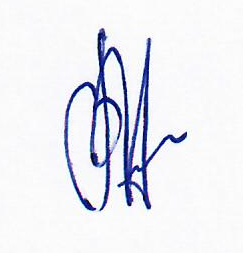 Председательствующий                                                 В.Г. Михалев    Приложение к постановлению МКДН и ЗП Нефтеюганского района№43 от 30.06.2022Межведомственный план мероприятий по предупреждению социального сиротства, сохранению кровной семьи для ребенка           Используемые сокращения:ОпОиП - Отдел по опеке и попечительству администрации Нефтеюганского районаНРКЦСОН - БУ ХМАО Югры «Нефтеюганский районный комплексный центр социального обслуживания населения»НРБ - БУ ХМАО-Югры «Нефтеюганская районная больница»НЦЗН - КУ ХМАО-Югры «Нефтеюганский центр занятости населения»№ п/пНаименование мероприятияСрок исполненияОтветственные исполнителиОжидаемый результат1Привлечение некоммерческих организаций, представителей общественных организаций для участия в межведомственной работе с родителями, лишенными либо ограниченными в родительских правах, направленной на восстановление их в родительских правахВ течение 2022 г.ОпОиПУвеличение доли родителей, восстановленных в родительских правах2Организация выходов к гражданам лишенным либо ограниченным в родительских правах, с целью проведения бесед, направленных на мотивацию биологических родителей на изменение образа жизни и осознание ценности детско-родительских отношений, желания вернуть ребенка, с раздачей информационных памяток «Как восстановиться в родительских правах»  В течение 2022 г.ОпОиПНРКЦСОН Оценка возможности родителей выполнять родительские обязанности, возможности возвращения ребенка в семью 3Оказание консультативной помощи по вопросу лечения от алкогольной зависимости  В течение 2022 г.НРБПрохождение лечения от алкогольной зависимости граждан лишенных либо ограниченных в родительских правах4Оказание консультативной помощи по социальным, социально-правовым, социально-педагогическим, социально-медицинским, социально -психологическим вопросам  В течение 2022 г.НРКЦСОНМотивация биологических родителей на изменение образа жизни и осознание ценности детско-родительских отношений, изменение образа жизни  5Оказание государственных услуг по информированию, профессиональной ориентации, содействию в поиске подходящей работы родителям лишенным либо ограниченным в родительских правах (при личном обращении)В течение 2022 г. НЦЗНТрудоустройство незанятых граждан лишенных либо ограниченных в родительских правах 6При обращении родителей по вопросу восстановления в родительских правах либо снятия ограничений в родительских правах назначать ответственное должностное лицо для оказания помощи и содействия в сборе документов и подготовке заявления в судПри личном обращении гражданОпОиПОперативное решение возникающих проблем, контроль за восстановлением в родительских правах, лишенных, ограниченных в родительских правах7Размещение информации в социальных сетях, мессенджерах по вопросам восстановления в родительских правахЕжемесячно2022 г.ОпОиПИнформационное просвещение населения о порядке восстановления в родительских правах8Проведение совещания по исполнению межведомственного плана мероприятий по предупреждению социального сиротства, сохранению кровной семьи для ребенка Декабрь2022 г.ОпОиПНРКЦСОННРБНЦЗНнекоммерческие организацииМежведомственное взаимодействие по вопросу восстановления граждан в родительских правах, подведение итогов проведенной работы